Информационная карта инновационного педагогического опыта                                                                                                                                                                                                            ПриложениеУчебное занятие-экскурсия с элементами драматизации«В Лондон за открытиями» по дополнительной общеобразовательной программе «Путешествие с английским» Формы организации занятия: групповая, фронтальная, индивидуальная, парная.Формы, приёмы и методы: словесный, практический, наглядный, работа с презентацией, ментальной картой. Дидактический материал: дидактические карточки для составления диалогов, интеллект-карта, презентация для организации виртуального путешествия в Лондон, маршрутные листы, карточки для самооценки.Материалы, оборудование: мультимедийное оборудование, интерактивная доска.Тип занятия: занятие совершенствования знаний, умений, навыков.Форма занятия: занятие - виртуальное путешествие.Цель занятия:формирование языковой и коммуникативной компетентности, лингвострановедческих и социокультурных знаний учащихся;развитие интеллектуальных, познавательных способностей, повышение мотивации и интереса учащихся к изучаемому языку в процессе игры, драматизации на уроке;формирование уважительного отношения к культуре и народу страны изучаемого языка.Занятие строится в логике технологии образовательного путешествия. Автор: Воеводина Л.В., педагог дополнительного образования, Малюгина Т.В., методист.Технологическая карта учебного занятияМаршрутный листФамилия, имя __________________________ФИОВоеводина Лесанна ВладимировнаМалюгина Татьяна ВикторовнаОбразовательная организацияМОУ ДО "Центр детского творчества"ДолжностьПедагог дополнительного образованияМетодист1.Тема инновационного педагогического опытаТема: "Технология образовательного путешествия как средство создания практикоориентированной образовательной среды в обучении английскому языку» (в рамках реализации дополнительной общеобразовательной общеразвивающей программы «Путешествие с английским»)2. Источник изменений      Современное общество требует от образования формирования у учащихся готовности работать с различными источниками информации, умения решать комплексные проблемы, заниматься самообразованием в разных культурных средах, устанавливать связи с другими людьми и обмениваться с ними ресурсами. Но в практике преподавания иностранного языка педагог постоянно сталкивается с трудностями и противоречиями, так как в наше время молодое поколение пресыщено изобилием информации и их нелегко бывает заинтересовать учебой. Также мониторинговые исследования показывают, что у  учащихся недостаточно сформирована такая ключевая компетенция, как коммуникативная, поэтому педагогу необходимо искать новые подходы в преподавании своего предмета, новые способы мотивации учащихся, в том числе и через вовлечение детей в активную практическую деятельность.Изучив технологию образовательного путешествия, мы пришли к выводу, что детям будет интересно изучать английский язык в такой форме. Использование педагогами в профессиональной деятельности технологии образовательного путешествия создает условия для развития у учащихся нового актуального качества – образовательной мобильности.3. Идея изменений          В настоящее время технология образовательного путешествия является предметом профессионального интереса педагогического сообщества, поскольку соответствует принципам системно-деятельностного подхода, актуальна в рамках реализации задач открытого образования. В логике данной технологии строятся все учебные занятия по дополнительной программе «Путешествие с английским», которая реализуется в МОУ ДО «Центр детского творчества» для учащихся среднего школьного возраста (11-14 лет).Поскольку каждый элемент социальной и культурной среды может нести на себе определенный образовательный эффект, если его использовать соответствующим образом, то главной идеей изменений следует считать такую организацию образовательной деятельности, когда важным становится создание практикоориентированной обучающей среды с изменением функций педагога (он становится консультантом, тьютором) и возрастанием самостоятельной деятельности учащихся. Ребенок вовлекается в ситуацию поиска через «погружение в путешествие», когда ему предоставляется возможность выбора собственного маршрута познания при изучении определенной темы. Технология позволяет учащимся не только получать языковые знания культурологического характера и расширять свой кругозор. "Путешествуя", учащиеся создают свой собственный альбом путешественника, в котором собирают рисунки, фотографии, видеоматериалы и рассказывают о местах, где побывали, которые собираются посетить, о своих впечатлениях от поездок, о национальной кухне, национальных видах спорта и т.д. Альбом пополняется идеями и рисунками по изучаемым темам программы в течение всего периода обучения. Такая практическая деятельность позволяет заинтересовать детей новой познавательной информацией, новыми формами работы на учебных занятиях, повышать мотивацию к изучению английского языка, способствует формированию коммуникативной культуры.Практикоориентированная деятельность, в которую вовлекается ребенок, позволяет ему не только усваивать новые знания и способы деятельности, но и «присваивать их», то есть образовательные события не только проживаются и переживаются, но и соотносятся с имеющимся личностным опытом и, как результат, принимаются в систему собственных ценностей.Концепция измененийКонцепция технологии образовательного путешествия основывается на ценностях открытого образования: образовательной мобильности, культурной грамотности, индивидуальной истории, является ответом на вызовы нашего времени. Путешествие несет за собой серьезные личностные преобразования: человек, отправляющийся в путь, расширяет границы известного, формирует свое отношение к окружающему через активное проживание и переживание увиденного и услышанного в путешествии. Целью путешествия является самопознание и самосовершенствование. Таким образом, становясь участниками путешествий, учащиеся получают опыт ценностных переживаний, приобретенные знания "присваиваются " ребенком и позволяют ему стать успешным в будущем.АктуальностьВ современном обществе активно развиваются международные связи, люди стали много путешествовать. Но отсутствие навыков иноязычной речи не только создает языковой барьер во время путешествий, но и затрудняет межличностное и межкультурное общение с носителями изучаемого языка в различных жизненных ситуациях.Изучение английского языка по программе «Путешествие с английским» с использованием технологии образовательного путешествия способствует подготовке учащихся к активному сознательному владению иностранным языком в основных видах речевой деятельности: аудировании, говорении, чтении и письме, что позволит снять языковые барьеры во время общения с зарубежными сверстниками, в путешествиях в англоязычные страны, в участии в совместных международных проектах. Перед учащимися, владеющими английским языком на базовом уровне, открывается больше возможностей: они способны помочь родителям лучше ориентироваться и чувствовать себя более уверенными в незнакомой стране, самостоятельно могут использовать английский язык как универсальное средство общения, в том числе и со сверстниками. Актуально, что на протяжении всего освоения программы учащиеся знакомятся с социально - культурной жизнью людей англоязычных стран, творчеством английских и американских писателей, поэтов, общественных деятелей, что позволяет им стать успешными в реалиях постоянно меняющегося поликультурного, полиязычного мира.НовизнаВ содержании программы включено значительное количество познавательного материала страноведческого и культуроведческого характера, практически на всех учебных занятиях используются видеоматериалы о достопримечательностях, правителях, традициях и истории англоязычных стран, которые и позволяют создать на занятии ситуацию «погружения в путешествие». Ребенку создаются условия для непосредственного взаимодействия с окружающими объектами, которые становятся основным средством получения информации о мире и человеке, о странах изучаемого языка.На протяжении всего процесса обучения дети совершают образовательное путешествие – этому способствует включение в учебное занятие материалов рабочей тетради "Love English" (авторская учебно-методическая разработка педагога), которая подразумевает различные игровые задания, направленные на изучение и закрепление лексики по различным учебным ситуациям. Пособие разработано в формате сказочного сюжета: систематическое успешное выполнение заданий позволит героям сказки попасть в страну изучаемого языка. В процессе освоения программы в течение учебного года учащиеся создают собственный проект - творческий альбом, в котором учащиеся собирают картинки, фотографии, видеоматериалы по теме "Мои путевые заметки" и рассказывают о местах, где побывали, которые собираются посетить, о своих впечатлениях от поездок. Создание такого альбома происходит на протяжении всего учебного года. В конце года проводится конкурс-презентация созданных продуктов.В обучении широко применяются игровые приёмы и наглядность, используется дидактический материал, электронные образовательные ресурсы (обучающие видеоматериалы, видео-тесты), детская художественная литература, обширный информационный материал. ОжиданияТехнология образовательного путешествия, на основе которой построена концепция образовательной программы, предполагает создание такого практикоориентированного образовательного пространства, которое способствует максимальному развитию личности ребенка, «давая простор для проявления индивидуальных интересов, вкусов, наклонностей, возможностей для творческого подхода», позволяя тем самым увидеть движение и личностный рост. В рамках реализации программы создаются благоприятные условия для становления личности, ее самоопределения в культурном пространстве. Ожидается повышение уровня сформированности ключевых компетенций учащихся (в том числе коммуникативных), что будет способствовать повышению качества знаний, формированию умений, наработке определенных навыков, и в целом, формированию успешного жизненного опыта.Затруднения в реализации       При реализации программы возможны следующие затруднения: увеличение временного ресурса для подготовки к учебным занятиям (подбор видео и иных материалов, текстов и т.д.);изменение процедур взаимодействия педагога и учащегося требуют организации специальной деятельности, в процессе которой на основании личных ощущений и наблюдений у детей будет происходить формирование новых представлений.РискиВ условиях открытого образования существует серьезная опасность, связанная с тем, что взрослые могут стать диктаторами по отношению к детям при выборе образовательных услуг (взрослым всегда кажется, что они знают точно, что нужно детям). В связи с этим педагогам и родителям важно уметь принимать точку зрения детей как заказчиков образовательных услуг, которые понимают, зачем они получают образование: «non scholae, sed vitae discimus» (не для школы, а для жизни мы учимся), дети сами должны осознавать необходимость обучения иностранному языку.5. Условия реализации изменений (предлагаемого опыта работы)высокий уровень профессионализма педагога, знание технологий открытого образования, в том числе владение технологией педагогического консультирования; достаточное программно-методическое, дидактическое обеспечение, позволяющее создавать ситуацию "погружения в путешествие"; наличие материальной базы (современное мультимедийное оборудование, доступ в Интернет).6. Результат изменений "Образовательное путешествие" ориентировано на развитие личности ребенка, на его умение выстраивать диалог с окружающим миром.Расширяя свое образовательное пространство, увеличивая число контактов во внешней среде, распределяя свое время и свои возможности, а также используя свои способности для самообразования, ребенок будет не только успешно формироваться как личность, но и в дальнейшем активно интегрироваться в социум.Важным результатом следует считать возможность продолжения обучения иностранному языку на продвинутом уровне, продолжение обучения по индивидуальным образовательным маршрутам в рамках программы "Совершенный английский" (программа ориентирована на детей старшего школьного возраста).7. Описание инновационного опыта 7. Описание инновационного опыта       Каждое учебное занятие в рамках реализации дополнительной общеобразовательной общеразвивающей программы «Путешествие с английским» строится на основе технологии образовательного путешествия. Для создания практикоориентированной образовательной среды на основе технологии образовательного путешествия на учебных занятиях используется практика совмещения двух основных средств: использование учебно-методического пособия "Love English" и создание учащимися творческого альбома "Мои путевые заметки". В творческом альбоме учащиеся собирают рисунки, фотографии, видеоматериалы и рассказывают о местах, где побывали, которые собираются посетить, о своих впечатлениях от поездок, о национальной кухне, национальных видах спорта и т.д.  Альбом пополняется идеями и рисунками по изучаемым темам программы в течение всего периода обучения.Рабочая тетрадь "Love English" включает различные игровые задания, направленные на изучение и закрепление лексики по различным учебным ситуациям. Пособие представлено в формате сказочного сюжета: выполнение дифференцированных заданий (составление пазлов, поиск слов, разгадывание кроссвордов, игровые задания) позволит героям сказки попасть в страну изучаемого языка.Каждое занятие дети совершают небольшое путешествие в страну изучаемого языка.Примерные элементы занятий: чтобы отправиться в путешествие, учащимся необходима подходящая одежда, для этого нужно выучить английские слова и выражения по темам "Одежда" и "Погода", выполнить задания в рабочей тетради "Лав Инглиш"; а затем в альбоме "Мои путевые заметки" создать страничку с описанием "Какую одежду я возьму в поездку в страну...". Другой пример: для поездки в определённую страну необходимо узнать о национальной кухне. Итак, при изучении темы "Еда" учащиеся просматривают видео, изучают лексику, выполняют тесты, выполняют задание в рабочей тетради "Лав Инглиш". После этого в своём альбоме создают страничку о традиционной кухне выбранной страны.Так же в альбом могут включаться открытки или короткие письма личного содержания: прочитав пример письма в учебнике, учащимся предлагается написать ответное сообщение другу о том месте, где они проводят (сейчас, проводят обычно, провели) каникулы. В подобных заданиях выполняется несколько задач: развитие навыков письма, закрепление грамматического материала (времена глагола), расширение словарного запаса, расширение кругозора.Чтение вслух текстов страноведческого содержания проводится в форме литературной гостиной с целью отработки навыка чтения, транскрипционных и интонационных особенностей языка. Так же, с целью знакомства с зарубежной литературой, английскими и американскими писателями в рамках образовательной программы систематически организуются посещения детской библиотеки. Совместные занятия проводятся в формах: ролевая игра, игра-путешествие, пиратская вечеринка («Остров сокровищ»), литературная гостиная, час размышлений, и т.д. С целью проверки усвоения страноведческого материала проводятся занятия в форме виртуальных путешествий по странам, викторины, игровые занятия.Приложение: технологическая карта к учебному занятию.      Каждое учебное занятие в рамках реализации дополнительной общеобразовательной общеразвивающей программы «Путешествие с английским» строится на основе технологии образовательного путешествия. Для создания практикоориентированной образовательной среды на основе технологии образовательного путешествия на учебных занятиях используется практика совмещения двух основных средств: использование учебно-методического пособия "Love English" и создание учащимися творческого альбома "Мои путевые заметки". В творческом альбоме учащиеся собирают рисунки, фотографии, видеоматериалы и рассказывают о местах, где побывали, которые собираются посетить, о своих впечатлениях от поездок, о национальной кухне, национальных видах спорта и т.д.  Альбом пополняется идеями и рисунками по изучаемым темам программы в течение всего периода обучения.Рабочая тетрадь "Love English" включает различные игровые задания, направленные на изучение и закрепление лексики по различным учебным ситуациям. Пособие представлено в формате сказочного сюжета: выполнение дифференцированных заданий (составление пазлов, поиск слов, разгадывание кроссвордов, игровые задания) позволит героям сказки попасть в страну изучаемого языка.Каждое занятие дети совершают небольшое путешествие в страну изучаемого языка.Примерные элементы занятий: чтобы отправиться в путешествие, учащимся необходима подходящая одежда, для этого нужно выучить английские слова и выражения по темам "Одежда" и "Погода", выполнить задания в рабочей тетради "Лав Инглиш"; а затем в альбоме "Мои путевые заметки" создать страничку с описанием "Какую одежду я возьму в поездку в страну...". Другой пример: для поездки в определённую страну необходимо узнать о национальной кухне. Итак, при изучении темы "Еда" учащиеся просматривают видео, изучают лексику, выполняют тесты, выполняют задание в рабочей тетради "Лав Инглиш". После этого в своём альбоме создают страничку о традиционной кухне выбранной страны.Так же в альбом могут включаться открытки или короткие письма личного содержания: прочитав пример письма в учебнике, учащимся предлагается написать ответное сообщение другу о том месте, где они проводят (сейчас, проводят обычно, провели) каникулы. В подобных заданиях выполняется несколько задач: развитие навыков письма, закрепление грамматического материала (времена глагола), расширение словарного запаса, расширение кругозора.Чтение вслух текстов страноведческого содержания проводится в форме литературной гостиной с целью отработки навыка чтения, транскрипционных и интонационных особенностей языка. Так же, с целью знакомства с зарубежной литературой, английскими и американскими писателями в рамках образовательной программы систематически организуются посещения детской библиотеки. Совместные занятия проводятся в формах: ролевая игра, игра-путешествие, пиратская вечеринка («Остров сокровищ»), литературная гостиная, час размышлений, и т.д. С целью проверки усвоения страноведческого материала проводятся занятия в форме виртуальных путешествий по странам, викторины, игровые занятия.Приложение: технологическая карта к учебному занятию.Этапы занятияДеятельность педагогаДеятельность учащихсяРезультаты Организационный моментПриветствие. Педагог произносит несколько приветствий на английском языке.Приветствуют педагога, отвечают.Положительный настрой, готовность учащихся к занятию.Актуализация опорных знаний, постановка учебной цели занятия1. Используя mind map (Приложение1), организует деятельность учащихся по актуализации лексических единиц по теме "Путешествие", повторению видов транспорта, английских слов-синонимов к слову путешествие.2.На экране цитата: ‘World is a book and those who don’t travel, read only one page’.  T: OK. Today we are going to have an unusual lesson. Look at the screen, please. Работа с презентацией: на экране вид Лондона. What are we going to talk? -We’re going to talk about travelling, sights of London, visiting public places. T: St. Augustine once said: ’The world is a book and those who don’t travel, read only one page’.How do you understand this quotation, these wise words? (These abbreviations will help you in expressing your opinions).Задание: используя аббревиатуры, продолжить мысль цитаты, для чего люди путешествуют в разные страны. IQAW (I quite agree with…)
IT(I think…) 
TMM (To my mind…)
AFAIU (As far as I understand…)
ISTM(It seems to me..)Работа с ментальной картой: обсуждают, каким образом возможно путешествовать, в какие страны, преимущества путешествия в настоящее время, повторяют виды транспорта, слова-синонимы.Возможные варианты ответов:P1: I quite agree with this statement, because the world is big and when you travel you learn a lot of interesting and amazing things.P2: I think when you meet people from other countries you have a chance to talk with them about cities and countries where they live.P3: As far as I understand, if we travel we learn much about the world and understand the world and people better.P4: And it seems to me, we can improve our English, if we visit an English speaking country.P5: To my mind travelling is an exciting thing.P6: He who hasn’t travelled doesn’t really know the world.P7: The world is a book and London is its wonderful page.Актуализацияинформации.Адекватно самостоятельно оценивают знания-незнания по предложенной теме.Формулируют цель своей деятельности-путешествие.Формируют коммуникативные навыки (умение высказать свою точку зрения)Актуализация жизненного опыта уч-ся.Начало путешествия.Этап "Вопрос "Педагог нацеливает на начало путешествия. Предлагает подумать, какие разделы должны быть в маршрутном листе, какие предметы понадобятся в путешествии.Предлагает выполнить задание.T: What ways of travelling do you know? What is your favorite method of travelling?P1: We can travel by boat, by car, by coach, by train or by plain.P2: The quickest way is by plain, so we’ll choose this kind of transport.T: Задание: Name 10 things we need during the travel.Отвечают на вопросы, составляют маршрутный лист, в парах обсуждают, какие предметы им понадобятся в путешествии.Составление собственного маршрута "виртуального путешествия".Организация образовательного поиска. Этап - "Поиск ответа"1. Драматизация ситуации: на борту самолета. Приветствие стюардессы и пилота.T: Let’s dream a little. Imagine that you are tourists. I’m your group leader and you’re on board the plane. The pilot is going to take off and the stewardess is ready to speak.(На экране табло ‘Fasten Seatbelt’ Презентация.).Задание: из перемешанных карточек с предложениями составить обращение к пассажирам стюардессы и командира экипажа. Педагог выступает в роли консультанта, помогает организовать работу в группах.Stewardess: Hello, ladies and gentlemen! Fasten your seatbelts, please. The pilot is preparing to take off. Once we’re in the air, we’ll be serving a light snack and some drinks. Thank you.Pilot: Ladies and gentlemen! This is the pilot speaking. I’d like to welcome you aboard British Airways Flight 62, non–stop to Heathrow Airport in London. We’re flying at an altitude of 10,000 metres. Our flight time today will be two hours and 45 minutes. We’ll arrive at London at about 10 p. m. If there’s anything we can do to make your flight with us more comfortable, please let us know. Enjoy the flight, please.(Выключается табло ‘Fasten Seatbelt”). Stewardess: Ladies and gentlemen! May I have your attention, please! The pilot has turned off the ‘Fasten Seatbelt’ sign. But when you’re in your seats, please, keep your seatbelts fastened at all times. Thank you.Работа в группах. Составляют обращения к пассажирам стюардессы и пилота. 2 учащихся зачитывают обращения (стюардесса и пилот).Реализация маршрута путешествия.Приобретение опыта практической деятельности.Организация образовательного поиска. Этап - "Поиск ответа"1. Распознавание сервисных знаков. 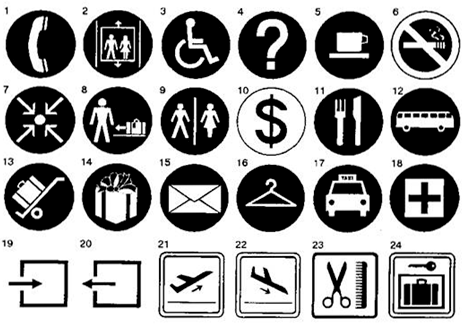 Педагог обращает внимание на то, что при путешествии необходимо уметь правильно пользоваться сервисными знаками.T: Dear tourists, the airline company “British Airways’ wonders if you understand the signs which you may see in the most international airports. Look at the screen and tell me what each sign means.P: 1).Telephone. 2). Lift. 3). Facility for the disabled. 4). Information. 5). Cafe. 6). No smoking. Etc.T: I see that you understand them very well. And I believe that you’ll never be lost at any international airport. Thank you.Our flight is nearing its end and the plane is going to land.Слушают задание. Определяют дальнейший путь передвижения по собственной маршрутной карте. На протяжении всех заданий данного этапа учащиеся не только осваивают новые знания, но и формируют собственные представления о том, как происходит путешествие, что необходимо знать (уметь) во время поездки, какие жизненные задачи решает путешественник.Организуется творческая практическая деятельностьУчащиеся, получившие карточки с обозначением знаков, называют номер рисунка и то, что он означает.Реализация маршрута путешествия: поиск ответов на поставленные в начале путешествия вопросы.Приобретение опыта практической деятельности.Формирование умения осуществлять взаимоконтроль Организация образовательного поиска. Этап - "Поиск ответа"2. На таможне.(Нa экране таможня и паспортный контроль.)T: At last we’re in London. Now we should pass passport control and customs.(At the passports control.)Педагог предлагает составить диалог из разрозненных частей и разыграть его-Good morning, can I see your passport?-Yes, please, here you are?-Have you got your visa, please?-Not, yet, but I’d like to buy it. How much is it?-How long are you going to stay in London?-For two weeks.-OK. It will be £50.-Here you are, please.-Thank you. Have a good journey.(At the customs.)-Good morning, where are you from?-Russia. I’m from Moscow.-Are you travelling alone?-No, I’m travelling with a tourist group.-What’s the purpose of your visit?-I want to see London, and I’d like to improve my English?-Where are you going to stay?-In London, in the hotel.-Have you got anything to declare? -No, I don’t.-Open your case, please.-Here you are.-Have a good time in London. -Thank you.Работают в парах, затем организуют диалоговое общение.Приобретение опыта практической деятельности, заполнение маршрутной карты. Формирование коммуникативных навыков (диалогической речи)Организация образовательного поиска. Этап - "Поиск ответа"3. Встреча с гидом, сопровождающим группу туристов в Лондоне. Обозначение гидом мест для посещения (элемент ролевой игры).T: All right we've passed passport control and customs. Let me introduce you our guide.Guide: How do you do. Welcome to our country. Let me introduce myself. My name is Helen. I’m your guide. I hope we’ll be friends. We welcome you in London. It’s one of the largest cities in the world. About 7 million people live here. London is more than two thousand years old. It’s most famous sights are Tower Bridge, Big Ben and the Houses of Parliament, Trafalgar Square, St. Paul’s Cathedral, the Tower of London. You’ll see all these places and much more of London from our double-decker.(На экране появляется изображение двухэтажного автобуса).T: Who knows when the first double-decker was built and how it looked like? Let’s ask our driver about it.Guide: The first bus service in London was started in 1829. The first double-decker was built in 1851, but the upper deck didn’t have a roof until 1930. Выполняют различные роли. Обсуждают, взаимодействуют друг с другом и педагогом. Один из учащихся выступает в роли гида Приобретение опыта практической деятельности, заполнение маршрутной картыОрганизация образовательного поиска. Этап - "Поиск ответа"4. Обустройство в гостинице.T: At last we’re here in front of the West Hotel. We should reserve our rooms.Педагог побуждает к заданию: в парах обсудить c администратором некоторые моменты, связанные с заселением в гостиницу: -сколько человек заселяется,- сколько комнат понадобится, -на сколько ночей, -стоимость за ночь,- есть ли в номере ванна, душ, wi-fi, телефон.Организуют диалог.Возможные варианты диалога:R: Just a minute, please. Yes you’ve got a reservation for 12 persons. It’s for a fortnight. 5 double rooms and two single rooms. Correct?T: Not quite. We’d like 6 double rooms.R: I’m sorry. 6 double rooms. Number six, seven, eight, nine, ten and eleven.T: Where are the rooms?R: On the second floor. Please sign the register.T: Here is the register. How much are the rooms please?R: 98 pounds please.T: Here you are. We’d like a telephone too.R: Every room has a telephone. I must tell you each telephone has got SOS emergency calls. You needn’t insert money, calls are free. If you have an extreme situation you should dial 999, ask the operator for fire brigade, police or an ambulance.T: Have the rooms got bathrooms?R: Each room has got a bathroom.T: Have the rooms got showers?R: Each bathroom has got a shower.T: Good. Thank you.R: Are you going to your rooms now?T: Yes, we are.R: Here are the keys.Приобретение опыта практической деятельности, заполнение маршрутной карты.Формирование коммуникативных навыков (диалогическая речь)Организация образовательного поиска. Этап - "Поиск ответа"5. Выполнение упражнения на соотнесение названий достопримечательностей с их значением в истории.G: Now we’re coming to the center of London. The heart of London is the City. It’s the oldest part of London. You can visit some interesting places in the City or near it.Педагог предлагает выполнить задание: подобрать достопримечательности с их определениями, акцентируя внимание на том, что это поможет учащимся впоследствии путешествовать по Лондону.T: Dear students, our guide wonders if you know about some famous landmarks of London and wants to test you. You should match proper names with their definitions otherwise we won’t be able to go sightseeing about London with our guide.Работа в малых группах.Работают в малых группах(выполнению задания предшествовала подготовительная домашняя работа по изучению страноведческого материала)Приобретение опыта практической деятельности, заполнение маршрутной карты.Формирование коммуникативных навыков, навыков взаимоконтроляОрганизация образовательного поиска. Этап - "Поиск ответа"6. Педагог обращает внимание на то, что путешествие продолжается. Предлагает выполнить задание: рассказать о достопримечательностях Лондона.G: You have done a good job. And I think you know much more about the famous sights of London? Would you like to tell me about them? P1: I’d like to tell you some facts about the Tower of London. It was built in the 11th century by William the Conqueror. He ordered the building of the great stone tower later called the White Tower. The Tower of London was a fortress, a palace, a prison and the King’s Zoo. Now it is a museum and houses the Crown Jewels. It’s still guarded by the famous Beefeaters, who wear a traditional sixteenth-century uniform.G: Look out of the window. We’re passing this place now. Would anyone like to tell me more?P2: Not far from the Tower of London is Tower Bridge. It was built across the Thames in 1894. It can be used by road traffic and by ships going up the river Thames.G: Now we’re in front of a beautiful church, St’ Paul’s Cathedral. What can you tell me about great churches of London?P3: St. Paul’s Cathedral is the greatest monument and Church of England. It’s a beautiful building with many columns and towers. The famous English architect Sir Christopher Wren built the Cathedral in the 17th century. It took Sir Christopher Wren 35 years.P4: I want to tell you about Westminster Abby.G: We are in Trafalgar Square now. What do you know about it?P5: Trafalgar Square is in the center of the West End. It was named in honor of the battle of Trafalgar in 1805, in which Admiral Nelson died. Nelson’s Column is a beautiful sight.G: What do you know about the seat of the British Parliament?P6: The official name of the building is the Palace of Westminster or the Houses of Parliament. At the north end of the building there’s the famous clock tower, Big Ben. In fact Big Ben is really the name of the bell in the tower not the clock.G: Where does the British Prime Minister live?P7: Number 10 Downing Street has been the home of the British Prime Minister since 1735.G: Where is the residence of the British Queen?P8: The home residence of the Queen of Great Britain is Buckingham Palace, which includes 600 rooms.G: I see that you know a lot about landmarks of London. Thanks a lot.Самостоятельно рассказывают о  путешествии, достопримечательностях, делятся полученными впечатлениями.Приобретение опыта ценностных переживаний. Развитие речевой и социокультурной компетенцийЗавершение путешествия.Закрепление полученных знаний.Педагог предлагает ответить на вопросы викторины, чтобы дать возможность учащимся  систематизировать полученные во время путешествия знания:6. London Quiz1. What river does London stand on?A) The Thames B) The Severn C) The Clyde2. What’s the name of a man the monument to whom stands on Trafalgar Square?A) Chaplin B) Nelson C) Cromwell3. Who is the first woman Prime Minister of Britain?A) Thatcher B) Livingstone C) Scott4. What’s the name of the Princess of Wales who died in a car crash in Paris?A) Debby B) Dolly C) Diana5. Who tried to blow up Parliament on November 5, 1605?A) Arthur B) Fawkes C) Drake6. What’s the name of the London underground?А) Metro B) Tube C) Subway7. What London street is famous for shops?A) Oxford Street B) Fleet Street8. The traditional English Drink isA) Coffee B) Cocoa C) Tea9. The oldest university in Britain is inA) London B) Oxford C) Edinburgh10. What’s the name of the Queen who ruled the country for the longest period of British History?A) Mary B) Victoria C) Elisabeth11. Who build the first bridge across the Thames?A) The Egyptians B) The Greeks C) The Romans12. What’s another name for the ‘City of London’?A) The Square Mile B) the Square Kilometre C) the Centre13. What is Big Ben?A) A clock tower B) A clock face C) A bell14. Who designed St. Paul’s Cathedral?A) Christopher Wren B) Benjamin Hall C) Indigo Jones15. When did the Great Fire of London break out?A) In 1066 B) In 1666 c) In 176616 What’s the name of Shakespeare’s famous theatre?A) The World B) The Globe C) The Universe17. Which is the largest and oldest museum in Britain?A) The British Museum B) the National Gallery C) Madame Tussaud’s18. What are the famous guards of the Tower of London Called?A) Bobbies B) pearlies C) beefeatersОтвечают на вопросы.Осуществление самоконтроляЗавершение путешествия.РефлексияПедагог предлагает начать оценивание с самооценки:У меня получилось ….Нам в группе «……» было сложно, потому что ….Интереснее всего мне было, когда ….Больше всего нам помогло (Что? Кто? В какой момент?) …Более всего я проявил(а) себя, когда …Педагог предлагает начать оценивание с самооценки:У меня получилось ….Нам в группе «……» было сложно, потому что ….Интереснее всего мне было, когда ….Больше всего нам помогло (Что? Кто? В какой момент?) …Более всего я проявил(а) себя, когда …Осуществляется самооценка, анализируется собственные приобретенные знания и полученный опыт.Окончание путешествия.Этап "Знание-образ"Сведения, информацию, знания, добытые учащимися в ходе подготовки к виртуальному путешествию и самого занятия, учащиеся используют для создания следующей странички в своих альбомах путешественника «Мои путевые заметки», высказывая пожелания относительно особенных для каждого учащегося мест, объясняя, почему именно эти места для них примечательны. Каждая страничка альбома оформляется с использованием фотографий, презентаций, при желании видеоматериаловСведения, информацию, знания, добытые учащимися в ходе подготовки к виртуальному путешествию и самого занятия, учащиеся используют для создания следующей странички в своих альбомах путешественника «Мои путевые заметки», высказывая пожелания относительно особенных для каждого учащегося мест, объясняя, почему именно эти места для них примечательны. Каждая страничка альбома оформляется с использованием фотографий, презентаций, при желании видеоматериаловВыполнение творческой работыЭтапы путешествияЯ делаюМои результатыВопросы и размышленияНачало путиЭтап «Вопрос»Учащиеся вписывают, что они делали на каждом этапеОпределяют, каковы результаты их деятельности на данном этапеЗаписывают те вопросы, которые еще требуют дополнительной информацииОрганизация образовательного поиска. Этап - "Поиск ответа"Подведение итогов путешествия.Этап "Знание-образ"What was easy? What was difficult?What was learned during the travel? What more wanted to learn? Where can I use it?